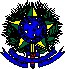 MINISTÉRIO DA EDUCAÇÃO SECRETARIA DE EDUCAÇÃO SUPERIORPROGRAMA DE EDUCAÇÃO TUTORIAL - PET TERMO DE COMPROMISSO DO ALUNOEu ..................................................................................., RG nº ........................., CPF nº......................., aluno do curso de graduação .........................................., matrícula nº........................, participante do grupo PET .........................................., na condição de...........................................(Bolsista                   ou                   Não                   Bolsista)..........................................................           firmo           perante           a           Instituição............................................................................................................,         situada         à............................................................................................................., inscrita no CGC/MF....................................., representada pelo Pró-Reitor de Graduação, e o Ministério da Educação, com sede na Esplanada dos Ministérios, Bloco L, Brasília/DF, representado pelo Secretário de Educação Superior, o presente Termo de Compromisso de Aluno(a) do Programa de Educação Tutorial – PET. Este Termo reger-se-á pela observância do aluno signatário ao cumprimento das exigências da Lei nº 11.180, de 23 de setembro de 2005 e da Portaria nº 976, de 27 de julho de 2013 e, ainda ao disposto nas seguintes cláusulas:CLÁUSULA PRIMEIRA:Respeitar a diversidade e pluralidade de ideias e opiniões dos demais membros dos grupos PET, da comunidade universitária e da sociedade em geral.CLÁUSULA SEGUNDA:Preservar e incentivar a urbanidade e o desenvolvimento de atitudes éticas, como elemento de conduta individual.CLÁUSULA TERCEIRA:Manter atualizados tanto seus dados cadastrais quanto o dos estudantes do grupo do PET junto à SESu/MEC.CLÁUSULA QUARTA:Apresentar, quando solicitado pela IES, os documentos que comprovem as atividades desenvolvidas junto ao PET.CLÁUSULA SEXTA:Reconhecer que a participação no Programa de Educação  Tutorial, para efeitos de certificação, terá duração de 02 (dois) anos de atuação efetiva e comprovada no Programa, não se formando vínculo empregatício de qualquer natureza com o Concedente em razão deste Termo de Compromisso.E para que surtam todos os efeitos legais, o presente Termo é firmado pelo Aluno participante do PET e assinado pelo Pró-Reitor de Graduação (ou similar) da IES.Local e data.ALUNO(A)PROFESSOR(A) TUTOR(A)PRÓ-REITOR(A) DE GRADUAÇÃO